Приложение Информация о конкурсе и номинации «Гений места», 
этапы проведения, условия и требования, референсные работы, информация о призах и контакты организаторов, подача заявки, положение о конкурсе.Сайт новаябиблиотека.рф - раздел «События» - «Конкурс HSE CREATIVE OPEN: специальная номинация для гениев места».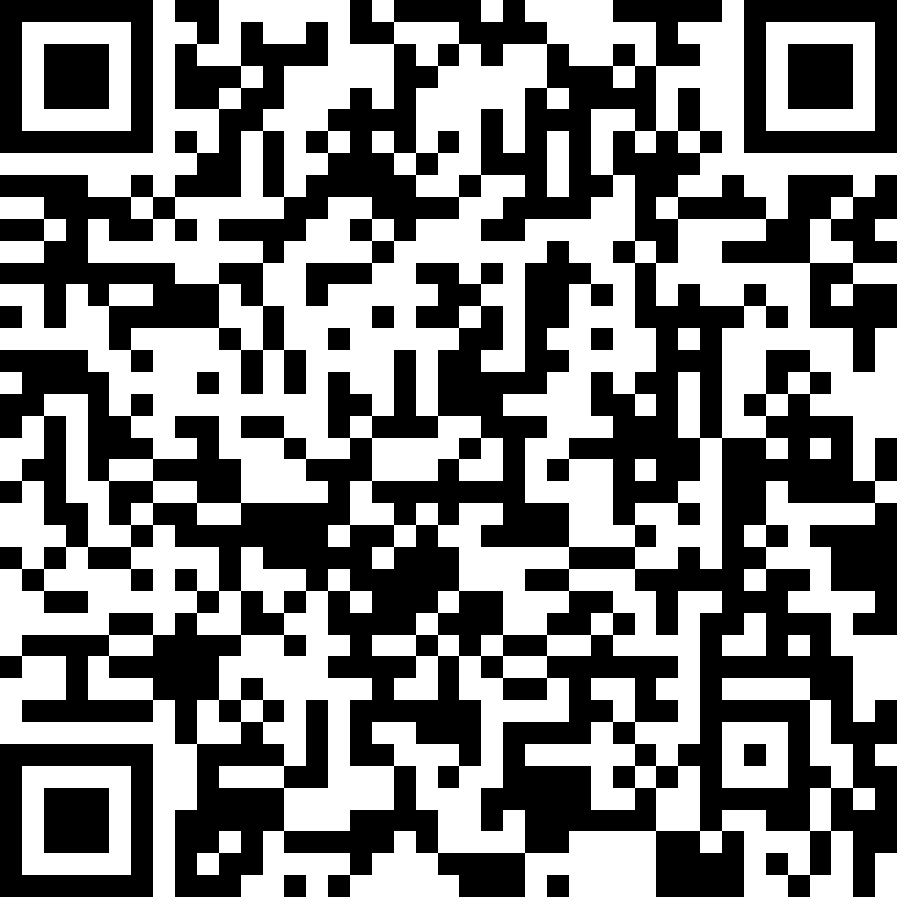 